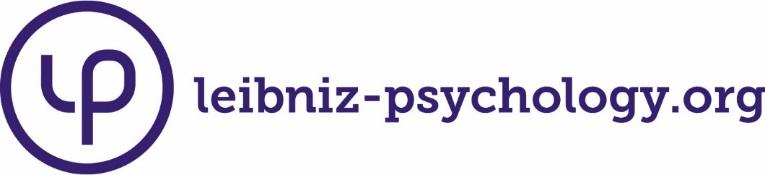 www.testarchiv.euOpen Test ArchiveRepositorium für Open-Access-TestsUlber, D. (2001). ODAS. Survey-Feedback-Instrument zur Organisationsdiagnose an Schulen [Verfahrensdokumentation, Eltern-Fragebogen, Lehrer/-innen-Fragebogen und Schüler/-innen-Fragebogen]. In Leibniz-Institut für Psychologie (ZPID) (Hrsg.), Open Test Archive. Trier: ZPID. http://doi.org/10.23668/psycharchives.4576Alle Informationen und Materialien zu dem Verfahren finden Sie unter:https://www.testarchiv.eu/de/test/9004179Schüler/-innen-FragebogenDieser Fragebogen wurde an der Universität Bamberg für Angehörige von Schulen entwickelt, die herausfinden wollen, wo die Stärken und Schwächen der Schule liegen. Damit soll herausgefunden werden, wo Verbesserungen nötig sind und welche Bereiche gut funktionieren. Da es über ein und dieselbe Schule sehr unterschiedliche Meinungen geben kann, ist es wichtig, daß möglichst viele den Fragebogen ausfüllen, denn nur so ergibt sich ein vollständiges Bild.Bei einigen Fragen ist Platz für selbst formulierte Antworten. Bei den meisten Fragen sind Aussagen mit den folgenden Antwortmöglichkeiten vorgegeben: Bitte kreuze jeweils die Antwortmöglichkeit an, die Deiner Meinung am meisten entspricht. Viele der Aussagen beziehen sich auf eine ganze Gruppe von Menschen, z.B. auf alle Lehrerinnen und Lehrer. Natürlich gibt es zwischen den Lehrerinnen und Lehrern große Unterschiede. Gib dann bitte einfach Deinen allgemeinen Eindruck von der Mehrzahl der Personen wieder. Die Auswertung der Fragebögen erfolgt anonym.Ausstattung und Angebot der SchuleArbeitsbedingungen und UnterrichtAußenkontakteKommunikationUmgang miteinander EinflußmöglichkeitenDu hast jetzt schon die Hälfte der Fragen beantwortet!Lehrer/-innen und SchulleitungProbleme an der Schule Zufriedenheit mit der SchuleZusammenarbeit in GremienDie folgenden Aussagen beziehen sich auf Zusammenkünfte in der Schule, bei denen Informationen weitergegeben und Entscheidungen getroffen werden. Bitte nimm  im folgenden zu den Versammlungen Stellung, falls Du im letzten Jahr daran teilgenommen hast. SchülervertretungSchulkonferenzJetzt fehlt nur noch ein Viertel der Fragen!Ziele der SchuleIm folgenden werden einige mögliche Ziele der Schule genannt. Bitte kreuze für jedes Ziel zunächst an, wie wichtig Du es findest und dann, ob Du glaubst, daß das Ziel an dieser Schule erreicht wird. Wenn Dir noch andere Schulziele einfallen, trage sie bitte unter “weiteres Ziel” ein.Was sind die größten Stärken der Schule? Was sind die größten Schwächen und Probleme der Schule?Wodurch unterscheidet sich die Schule von anderen Schulen?Wurde in diesem Fragebogen alles angesprochen, was an der Schule wichtig ist? ja		 teilweise		 nein		Im  Fragebogen fehlten Fragen zu:Wie lange hast Du zum Ausfüllen des Fragebogens gebraucht?  ___ MinutenGab es Fragen, die Du nicht verstanden hast? Wenn ja, welche?Ich besuche die Klassenstufe: ___stimmt genaustimmt eherstimmt eher nichtstimmt nichtweiß nichtDie meisten Klassenräume sind so ausgestattet, daß man sich in ihnen wohlfühlt.(1)(2)(3)(4)(0)stimmt genaustimmt eherstimmt eher nichtstimmt nichtweiß nicht1 Die meisten Klassenräume sind so ausgestattet, daß man sich in ihnen wohlfühlt.(1)(2)(3)(4)(0)2 Das Schulgelände bietet für die Schülerinnen und Schüler gute Möglichkeiten, die Pausen zu verbringen.(1)(2)(3)(4)(0)3 Auf dem Schulgelände und im Schulgebäude fühlt man sich wohl.(1)(2)(3)(4)(0)4 Es sind ausreichende Materialien (z.B. Bücher, Sportgeräte, Overheadprojektoren ...) für den Unterricht vorhanden.(1)(2)(3)(4)(0)5 Es sollte an der Schule mehr außerunterrichtliche Angebote und Aktivitäten geben (z.B. Arbeitsgemeinschaften, Projekte, Schulfeste).(1)(2)(3)(4)(0)stimmt genaustimmt eherstimmt eher nichtstimmt nichtweiß nicht6 An der Schule herrschen von der Ausstattung her gute Arbeitsbedingungen für die Schülerinnen und Schüler.(1)(2)(3)(4)(0)7 Der Unterricht an dieser Schule ist meistens interessant und abwechslungsreich.(1)(2)(3)(4)(0)8 Bei der Planung der Unterrichtsinhalte und -methoden werden die Interessen der Schülerinnen und Schüler ausreichend mitberücksichtigt.(1)(2)(3)(4)(0)9 Meistens ermöglicht der Unterricht den Schülerinnen und Schülern viel eigene Aktivität.(1)(2)(3)(4)(0)10 Die meisten Lehrerinnen und Lehrer machen Tag für Tag den selben Standardunterricht ohne jede Abwandlung.(1)(2)(3)(4)(0)11 Die Unterrichtsinhalte werden oft nur unzureichend vermittelt.(1)(2)(3)(4)(0)12 Für die Schülerinnen und Schüler ist es meistens offensichtlich, welche Leistungen für eine bestimmte Note erbracht werden müssen.(1)(2)(3)(4)(0)13 Von den Schülerinnen und Schülern wird im Unterricht oft zu viel verlangt.(1)(2)(3)(4)(0)14 Wenn Schülerinnen und Schüler sich mehr anstrengen, wird das von den meisten Lehrer/-innen auch anerkannt.(1)(2)(3)(4)(0)15 Viele Lehrer/-innen sind ungerecht und bevorzugen oder benachteiligen einzelne Schüler/-innen.(1)(2)(3)(4)(0)stimmt genaustimmt eherstimmt eher nichtstimmt nichtweiß nicht16 Die Zusammenarbeit mit Schulpsychologinnen und Schulpsychologen verläuft sehr positiv.(1)(2)(3)(4)(0)17 Die Schule sollte mehr Kontakte zu anderen Einrichtungen der Gegend wie z.B. Freizeitheimen, Hort, Sportvereinen, anderen Schulen haben.(1)(2)(3)(4)(0)stimmt genaustimmt eherstimmt eher nichtstimmt nichtweiß nicht18 Es ist mir klar, wer an der Schule für was zuständig ist (z.B. für den Stundenplan, die Beratung der Schülerinnen und Schüler usw.).(1)(2)(3)(4)(0)19 Über das Geschehen an der Schule fühle ich mich gut informiert.(1)(2)(3)(4)(0)20 Viele wichtige Informationen über die Schule erfahre ich nur aus privaten Gesprächen.(1)(2)(3)(4)(0)21 Die Schulleitung ist für die Schülerinnen und Schüler und die Eltern ausreichend gut erreichbar und gesprächsbereit.(1)(2)(3)(4)(0)22 Lehrerinnen und Lehrer sind für die Schülerinnen und Schüler und die Eltern außerhalb des Unterrichts ausreichend gut erreichbar und gesprächsbereit.(1)(2)(3)(4)(0)23 Wenn an dieser Schule wichtige Entscheidungen getroffen werden, werden sie begründet und damit nachvollziehbar gemacht.(1)(2)(3)(4)(0)24 Die Zusammenarbeit mit dem Hausmeister bzw. der Hausmeisterin funktioniert an dieser Schule sehr gut.(1)(2)(3)(4)(0)25 Die Zusammenarbeit mit dem Schulsekretär bzw. der Schulsekretärin funktioniert an dieser Schule sehr gut.(1)(2)(3)(4)(0)stimmt genaustimmt eherstimmt eher nichtstimmt nichtweiß nicht26 Wenn ich Schwierigkeiten habe, die mit der Schule zu tun haben, kann ich mir bei anderen Schülerinnen und Schülern Unterstützung holen.(1)(2)(3)(4)(0)27 Wenn Schülerinnen und Schüler mit der Schule Schwierigkeiten haben, erhalten sie von Lehrerinnen und Lehrern Unterstützung.(1)(2)(3)(4)(0)28 Wenn Eltern wegen ihrer Kinder mit der Schule Schwierigkeiten haben, erhalten sie von Lehrerinnen und Lehrern Unterstützung.(1)(2)(3)(4)(0)29 Zwischen Schülerinnen und Schülern untereinander besteht ein freundlicher und vertrauensvoller Umgang.(1)(2)(3)(4)(0)30 Zwischen Schülerinnen/Schülern und Lehrerinnen/Lehrern besteht ein freundlicher und vertrauensvoller Umgang.(1)(2)(3)(4)(0)31 Zwischen Eltern und Lehrerinnen/Lehrern besteht ein freundlicher und vertrauensvoller Umgang.(1)(2)(3)(4)(0)32 Bei den Schülerinnen und Schülern gibt es Gruppen, die nichts miteinander zu tun haben wollen.(1)(2)(3)(4)(0)33 Es gibt oft Unstimmigkeiten zwischen Gruppen von Schüler/-innen.(1)(2)(3)(4)(0)34 Ich ärgere mich oft über das Verhalten einzelner Schüler/-innen.(1)(2)(3)(4)(0)stimmt genaustimmt eherstimmt eher nichtstimmt nichtweiß nicht35 Unter den Schüler/-innen gibt es Außenseiter/-innen, die regelmäßig von den anderen geärgert werden.(1)(2)(3)(4)(0)36 Vielen Schülerinnen und Schülern ist es sehr wichtig, besser in der Schule als die anderen zu sein.(1)(2)(3)(4)(0)37 Wenn man sich für die Belange der Schule einsetzt, wird das auch anerkannt.(1)(2)(3)(4)(0)stimmt genaustimmt eherstimmt eher nichtstimmt nichtweiß nicht38 Ich kann Entscheidungen, die mich als Schüler/in sowie die Schule als Ganzes betreffen, in ausreichendem Maße mitbeeinflussen.(1)(2)(3)(4)(0)39 Der Einfluß von Schülerinnen und Schülern, auch über die Schülervertretung, auf die Schule ist groß genug.(1)(2)(3)(4)(0)40 Der Einfluß von Eltern, auch über die Elternvertretung, auf die Schule ist groß genug.(1)(2)(3)(4)(0)41 An dieser Schule fährt man am besten, wenn man die eigene Meinung für sich behält und keinerlei Kritik übt.(1)(2)(3)(4)(0)42 Es gibt an dieser Schule zu viele Vorschriften und Regelungen, die die Schülerinnen und Schüler zu sehr einschränken.(1)(2)(3)(4)(0)43 Es gibt an dieser Schule zu viele Vorschriften und Regelungen, die die Lehrerinnen und Lehrer zu sehr einschränken.(1)(2)(3)(4)(0)44 Wenn ich Kritik oder Verbesserungsvorschläge äußere, die die Schule betreffen, wird darauf eingegangen.(1)(2)(3)(4)(0)45 Die Schule ist offen dafür, neue Ideen und Anregungen umzusetzen.(1)(2)(3)(4)(0)stimmt genaustimmt eherstimmt eher nichtstimmt nichtweiß nicht46 Die meisten Lehrerinnen und Lehrer an der Schule geben sich sehr viel Mühe bei ihrer Arbeit.(1)(2)(3)(4)(0)47 Die meisten Lehrerinnen und Lehrer machen “Dienst nach Vorschrift”, d.h. sie tun nur das, was absolut notwendig ist.(1)(2)(3)(4)(0)stimmt genaustimmt eherstimmt eher nichtstimmt nichtweiß nicht48 Konflikte und Probleme an dieser Schule werden unter Hinzuziehung aller Beteiligten angegangen.(1)(2)(3)(4)(0)49 Konflikte und Probleme werden an unserer Schule durch Entscheidung der Schulleitung oder höherer Stellen gelöst.(1)(2)(3)(4)(0)50 Konflikte und Probleme an dieser Schule werden oft unter den Teppich gekehrt, keiner spricht sie offen an.(1)(2)(3)(4)(0)51 In den vergangenen Jahren konnten Probleme der Schule erfolgreich bewältigt werden.(1)(2)(3)(4)(0)stimmt genaustimmt eherstimmt eher nichtstimmt nichtweiß nicht52 Ich bin froh, daß ich diese Schule besuche.(1)(2)(3)(4)(0)53 Die Schule hat allgemein einen guten Ruf.(1)(2)(3)(4)(0)54 Im Vergleich zu anderen Schulen in der Gegend schneidet unsere Schule sehr gut ab.(1)(2)(3)(4)(0)stimmt genaustimmt eherstimmt eher nichtstimmt nichtweiß nichta Es wird zu viel Zeit auf unwichtige Kleinigkeiten verwendet.(1)(2)(3)(4)(0)b Die meisten Anwesenden sitzen schweigend da und beteiligen sich nicht.(1)(2)(3)(4)(0)c Die Zusammenkünfte ziehen wichtige Konsequenzen nach sich.(1)(2)(3)(4)(0)d Ich habe die Möglichkeit, die besprochenen Themen mitzubeeinflussen.(1)(2)(3)(4)(0)e Die Anwesenden lassen sich gegenseitig ausreden und hören einander zu.(1)(2)(3)(4)(0)f Es herrscht ein fairer Umgang miteinander.(1)(2)(3)(4)(0)stimmt genaustimmt eherstimmt eher nichtstimmt nichtweiß nichta Es wird zu viel Zeit auf unwichtige Kleinigkeiten verwendet.(1)(2)(3)(4)(0)b Die meisten Anwesenden sitzen schweigend da und beteiligen sich nicht.(1)(2)(3)(4)(0)c Die Zusammenkünfte ziehen wichtige Konsequenzen nach sich.(1)(2)(3)(4)(0)d Ich habe die Möglichkeit, die besprochenen Themen mitzubeeinflussen.(1)(2)(3)(4)(0)e Die Anwesenden lassen sich gegenseitig ausreden und hören einander zu.(1)(2)(3)(4)(0)f Es herrscht ein fairer Umgang miteinander.(1)(2)(3)(4)(0)  Wichtigkeit  Wichtigkeit  Wichtigkeit  Wichtigkeit  Ziel wird  Ziel wird  Ziel wird  Ziel wird  Ziel wird  Ziel wirdsehr wichtigziemlich wichtigziemlich unwichtigsehr unwichtigsehr unwichtigerreicht einiger-maßen erreichtein wenig erreichtnicht erreicht55 Vermittlung fachlicher Inhalte(1)(2)(3)(4)(4)(1)(2)(3)(4)56 Entwicklung von sozialem Verhalten (sich gegenseitig helfen, niemanden ausschließen ...)(1)(2)(3)(4)(4)(1)(2)(3)(4)57 Entwicklung eigener Standpunkte(1)(2)(3)(4)(4)(1)(2)(3)(4)58 Förderung der einzelnen Schülerinnen und Schüler entsprechend ihrer Stärken und Schwächen(1)(2)(3)(4)(4)(1)(2)(3)(4)59 Förderung von Kreativität und Originalität(1)(2)(3)(4)(4)(1)(2)(3)(4)60 Vorbereitung der Schülerinnen und Schüler auf ihren weiteren Lebensweg(1)(2)(3)(4)(4)(1)(2)(3)(4)weiteres Ziel:                        ___________________(1)(2)(3)(4)(4)(1)(2)(3)(4)weiteres Ziel:                        ___________________(1)(2)(3)(4)(4)(1)(2)(3)(4)